PIELIKUMSLiepājas valstspilsētas pašvaldības domes 2024. gada 13. jūnijalēmumam Nr.261/6Liepājas valstspilsētaspašvaldības aģentūras“Liepājas sabiedriskais transports”2023. GADAPUBLISKAISPĀRSKATSLiepāja2024Satura rādītājsLiepājas valstspilsētas pašvaldības aģentūras “Liepājas Sabiedriskais transports” direktora ziņojumsLiepājas valstspilsētas pašvaldības aģentūrai “Liepājas Sabiedriskais transports” (turpmāk arī - Aģentūra) 2023. gads bija būtisks pārmaiņu un izaicinājumu gads, jo ar 2023. gada 1. janvāri tika ieviesta jauna biļešu cenu politika. Būtiski pieauga pārdoto biļešu apjoms, kas atspoguļojās Aģentūras ieņēmumos, savukārt izdevumu daļa palielinājās ietekmējoties no pārejošās augstās 2022. gada inflācijas ietekmes, kas atspoguļojās kā pieaugošas izmaksas pārvadātājiem. Tāpat papildus resursus prasīja nemitīga pielāgošanās remontdarbiem Liepājas pilsētas ielās, kad vienlaicīgi tika vērienīgi remontēti un pārbūvēti ceļi vairākos nozīmīgos pilsētas posmos, kas ietekmēja arī Liepājas sabiedriskā transporta maršrutu tīklu, līdz ar to regulāri tika pārplānota maršrutu kustība, saglabājot un nodrošinot sabiedriskā transporta pieejamību pasažieriem. Aģentūras ikdienas darbā papildus slodzi radīja notikumi, kā rezultātā maksimālajā punktā bija vakantas 18% no amata vietām, kas nozīmēja, ka vairāki darbinieki paralēli saviem ikdienas darba pienākumiem, pildīja vakanto pozīciju pienākumus, lai nodrošinātu nepārtrauktību Aģentūras darbībā.2023. gadā tika sperti soļi sabiedriskā transporta pakalpojuma modernizēšanā, piemēram, Lielās ielas rekonstrukciju laikā, kad notika tramvaja sliežu pārbūves darbi pasākuma “Attīstīt videi draudzīgu sabiedriskā transporta infrastruktūru (sliežu transporta)” ietvaros. Tā rezultātā tramvaja pieturvietas “Rožu laukums” ir aprīkotas ar moderniem ekrāniem kustības sarakstu reāllaika atainošanai, kas ir pirmie Liepājā uzstādītie šāda veida modernizēti sabiedriskā transporta kustības saraksti.	Pārdomāts un stratēģiski izanalizēts plāns par biļešu cenu maiņas politiku ir rezultējies panākumiem un sasniegti vēlamais rezultāts – daļa sabiedriskā transporta pasažieri no viena brauciena biļetēm ir pārgājuši uz abonementa biļetēm, turklāt popularitāti ir guvusi viena ceturkšņa abonementa biļete. Kopumā tas Aģentūrai nozīmē stabilus un regulārus ienākumus, neliekot galveno akcentu uz viena brauciena biļešu iegādi, ko var ietekmēt dažādi apstākļi, tai skaitā laikapstākļi. Tāpat 2023. gadā Aģentūra var lepoties ar augstākajiem pārdošanas apjomiem vienas dienas biļetēm - sasniedzot labāko radītāju pēdējo desmit gadu laikā, kad augusta mēnesī pārdots lielākais šo biļešu apjoms, savukārt 2023. gada septembrī ir sasniegts arī lielākais pārdošanas apjoms skolēnu un studentu abonementa biļetēm ar 50 % atvieglojumiem kopš 2020. gada, kad sākās Covid-19 pandēmija, pārdodot vairāk nekā 2,5 tūkstošus biļetes mēnesī. Skolēnu abonementa biļetēm ar 70 % atvieglojumiem 2023. gada novembrī ir sasniegts augstākais pārdoto biļešu apjoms kopš šādas biļetes Liepājā ieviestas – pārdodot vairāk nekā 1,1 tūkstoti šī veida biļetes. Ieviešot jaunus biļešu veidus no 2023. gada 1. janvāra, lai pasažieriem nodrošinātu lielākas izvēles iespējas – abonementa biļetes trīs un piecām dienām, pamatojoties uz pasažieru pieprasījumu, ir gūta pārliecība, ka arī turpmāk šādi biļešu veidi ir jāsaglabā Liepājas sabiedriskā transporta biļešu klāstā.	2022. gada nogalē tika uzsākts un 2023. gadā turpinājās aktīvs darbs pie elektronisko norēķinu sistēmas ieviešanas Liepājas sabiedriskajā transportā. Iepirkumā uzvarējušais uzņēmums SIA “Mobilly” veic sistēmas programmēšanas darbus un joprojām turpina šo darbu, lai integrētu visas nepieciešamās komponentes izstrādes stadijā elektronisko norēķinu sistēmā. Ir izstrādāts dizains un tiek meklēti labākie risinājumi pie dažādiem funkcionāliem, tehniskiem, u.c. uzlabojumiem. Tā kā plānots, ka jaunā sistēma sabiedriskajā transportā sāks darboties 2024. gada otrajā pusē, tad tik pat aktīvs un izaicinošs process ar sistēmas testēšanu, darbinieku apmācībām un sabiedrisko transporta līdzekļu aprīkošanu ar kases sistēmām un biļešu lasītājiem Aģentūrai vēl priekšā.Liepājas valstspilsētas pašvaldībasaģentūras “Liepājas Sabiedriskais transports” direktors                                                                                 Jānis Neimanis1. Pamatinformācija Liepājas valstspilsētas pašvaldības aģentūras ”Liepājas sabiedriskais transports” raksturojumsLiepājas valstspilsētas pašvaldības aģentūra “Liepājas Sabiedriskais transports” izveidota ar Liepājas pilsētas domes 2011. gada 12. maija lēmumu Nr. 180 “Par Liepājas pilsētas pašvaldības aģentūras "LIEPĀJAS SABIEDRISKAIS TRANSPORTS" izveidi”, un tās darbība uzsākta 2011. gada 1. jūnijā. Aģentūra ir pašvaldības domes izveidota budžeta finansēta pastarpinātās pārvaldes iestāde, kas darbojas uz Publisko aģentūru likuma un Liepājas valstspilsētas pašvaldības aģentūras “Liepājas Sabiedriskais transports” nolikuma pamata. Aģentūru izveido, reorganizē un likvidē Liepājas valstspilsētas pašvaldības dome un tā atrodas Liepājas valstspilsētas pašvaldības izpilddirektora vietnieka īpašumu jautājumos pārraudzībā.Aģentūras adrese – Peldu iela 5, Liepāja, LV-3401.Savus uzdevumus un funkcijas Aģentūra veic domes apstiprinātā finansējuma ietvaros. Aģentūra savā darbībā ievēro Latvijas Republikas Satversmi, Eiropas Savienības tiesību aktus, Latvijas Republikas likumus, Ministru kabineta un Liepājas valstspilsētas pašvaldības domes normatīvos aktus.Aģentūras padotībā nav citu iestāžu. Liepājas valstspilsētas pašvaldības aģentūras “Liepājas Sabiedriskais transports” mērķi un funkcijasAģentūras virsmērķis ir sniegt pēc iespējas finansiāli efektīvāku, sabiedrībai pieejamu, mūsdienīgu un kvalitatīvu sabiedriskā transporta pakalpojumu.Aģentūras darbības nodrošināšanai ir noteiktas šādas funkcijas un uzdevumi:nodrošināt sabiedriskā transporta pakalpojumu organizēšanu Liepājas valstspilsētas sabiedriskā transporta maršrutu tīklā, tai skaitā nodrošināt līgumu un vienošanos noslēgšanu, to nosacījumu izpildes aktualizēšanu un uzraudzību par pārvadājumu veikšanu saskaņā ar normatīvajiem aktiem;uzraudzīt normatīvo aktu ievērošanu sabiedriskā transporta nozarē Liepājas valstspilsētas sabiedriskā transporta maršrutu tīklā;organizēt pasažieru plūsmu izpēti un plānot optimāla, pieprasījumam atbilstoša sabiedriskā transporta maršrutu tīkla attīstību;nodrošināt sabiedriskā transporta pakalpojumu sniegšanas standartu un sabiedriskā transporta lietošanas noteikumu izstrādi;nodrošināt un koordinēt sadarbību ar sabiedriskā transporta pakalpojumu sniedzējiem, valsts un pašvaldības institūcijām;sekmēt sabiedriskā transporta modernizāciju, ekonomiski pamatotas un efektīvas sabiedriskā transporta pakalpojuma apmaksas sistēmas izveidi;organizēt un uzraudzīt Liepājas valstspilsētas sabiedriskā transporta braukšanas biļešu tirdzniecību un administrēt pašvaldības un valsts piešķirtos braukšanas maksas atvieglojumus Liepājas valstspilsētas sabiedriskajā transportā;organizēt un uzraudzīt vieglo taksometru pakalpojuma sniedzējus Liepājas valstspilsētas administratīvajā teritorijā;vadīt, realizēt un sadarboties pašvaldības projektu un programmu ieviešanā;pārraudzīt un koordinēt specializēto tūristu transportlīdzekļu izmantošanu Liepājas valstspilsētā;veikt citus normatīvajos aktos noteiktos uzdevumus. Pārskata gada galvenie uzdevumi un prioritātesAģentūras 2023. gada galvenās prioritātes, kas tika realizētas:Aktīva vadība un koordinācija Liepājas sabiedriskā transporta biļešu norēķinu sistēmas izstrādes procesa realizācijā, sadarbojoties ar sistēmas izstrādātāju SIA “Mobilly” atbilstoši sistēmas izstrādes un ieviešanas plānam;Sagatavots un organizēts iepirkums Liepājas sabiedriskā transporta biļešu norēķinu sistēmas transakciju nodrošināšanai un transakciju nodrošinātāja pakalpojuma integrēšana biļešu norēķina sistēmā veiksmīgai tās darbībai, kā rezultātā noslēgts līgums par šo pakalpojuma sniegšanu ar SIA “Mobilly”;Izpētīti normatīvie akti un tā rezultātā uz finansiāli izdevīgākiem noteikumiem Vides aizsardzības un reģionālās attīstības ministrijas Valsts elektronisko sakaru pakalpojumu centra pakalpojuma ietvaros, kuru nodrošina Latvijas Valsts radio un televīzijas centrs (turpmāk – LVRTC), panākta vienošanās par Liepājas sabiedriskā transporta biļešu norēķinu sistēmas serveru un datu centra ārpakalpojuma un tā integrēšana ar biļešu norēķina sistēmu. Sagatavots līguma projekts ar LVRTC, kas paredz finansiāli izdevīgākus nosacījumus nekā iepriekš plānots;Izstrādāta elektronisko biļešu plastikāta karšu vizuālā identitāte un noformējums, kas saskaņots ar Liepājas Centrālā administrācijas Sabiedrisko attiecību un mārketinga daļu;Veikta sabiedriskā transporta maršrutu tīkla analīze sabiedriskā transporta pakalpojumu nodrošināšanai, izstrādājot vairākus attīstības scenārijus potenciālajam izmaiņām saistībā ar plānoto autobusu pakalpojuma iepirkumu no 2025. gada jūnija;Sagatavots un 2023. gada aprīlī iesniegts izpilddirektoram un izpilddirektora vietniekiem informatīvs ziņojums par sabiedriskā transporta nākotnes perspektīvām un potenciālajiem izmantojamiem autobusu tipiem (“Tīrā” jeb bezemisiju) saskaņā ar Publisko iepirkumu likuma 54. panta, Sabiedrisko pakalpojumu sniedzēju iepirkumu likuma 21. panta pirmā daļas nosacījumiem;Saistībā ar plānoto iepirkumu par sabiedriskā transporta pakalpojuma sniegšanu Liepājas pilsētas maršrutos ar autobusiem no 2025. gada uzsākta daļēja tehnisko specifikāciju un plānotā līguma pielikumu “Maršrutu saraksts”, “Maršrutu apraksti un shēmas”, ”Autobusu kustības saraksti” un ”Reisu izpildes laiki un kontrollaiki” sagatavošana;Sagatavoti vairāki vēstules projekti Satiksmes ministrijai par iespējamo mobilitātes punktu finansējuma piesaisti un potenciālajiem plāniem Liepājas pilsētā, kā arī norit aktīva dalība un iesaiste projektā pirmā mobilitātes punkta izveidei skvērā pie Liepājas universitātes;Pilnveidots un attīstīts datu analītikas modelis ar MS Excel un Power BI, kas ļauj ātri, ērti un efektīvi analizēt pārvadāto pasažieru skaitu gan autobusu, gan tramvaja pārvadājumos un kas tiek izmantots maršrutu tīkla pilnveidošanā;Sezonāli atbilstoši pieprasījumam, kā arī saistībā ar Liepājā 2023. gadā veiktajiem būvdarbiem tika veiktas piecpadsmit īslaicīgas maršruta izmaiņas - nodrošināta kustību sarakstu nomaiņa, izvietojot tos visās sabiedriskā transporta pieturvietās;Veikta sabiedriskā transporta biļešu klāsta un cenu analīze, kā rezultātā secināts, ka saskaņā ar Liepājas valstspilsētas pašvaldības domes 2022. gada 10. novembra sēdes lēmuma Nr. 393/15 par braukšanas maksas tarifiem Liepājas sabiedriskajā transportā apstiprināšanu mērķis ir sasniegts, jo ir samazinājies pārdoto biļešu apmērs, kas ir nopērkamas pie transportlīdzekļa vadītāja, savukārt pieaudzis pārdoto abonementa biļešu apjoms, kas nozīmē, ka palielinājies lojālo sabiedriskā transporta pasažieru skaits, kas  regulāri iegādājas abonementa biļetes, nevis biļetes vienam braucienam;Ar 2023. gada 1. janvāri pasažieriem piedāvājot jaunus abonementa biļešu veidus - trīs un piecām dienām - secināts, ka šādi biļešu veidi jāiekļauj arī turpmāk elektroniskajā norēķinu sistēmā, jo tās ir pieprasītas un aktuālas biļetes;Tika izstrādāta aptauja par sabiedriskā transporta pakalpojumu kvalitāti, pieejamību un pasažieru ieteikumiem, lai noskaidrotu sabiedrības viedokli par Aģentūras sniegtajiem pakalpojumiem. Aptauja tika publicēta Aģentūras mājas lapā un to aizpildīja 228 respondenti;Ir veikta sabiedriskā transporta kontrolieru aptauja par formas tērpiem, to valkāšanas un praktisko pielietojumu  analīze un apkopotie dati tiks izmantoti nākamo formas tērpu iegādei un to pilnveidošanai;Apkopoti sabiedriskā transporta kontrolieru darba efektivitātes dati, kā rezultātā 2023. gadā, salīdzinot ar 2022. gadu, transporta kontrolieri ir izrakstījuši par 39% vairāk līgumsodu par pasažieru braukšanu bez biļetes.Finanšu resursi un iestādes darbības rezultātiAģentūras finanšu resursi sastāv no:Liepājas valstspilsētas pašvaldības domes pamatbudžeta asignējumiem, ko var iedalīt 2 daļās - finansējums par noteiktajiem braukšanas maksas atvieglojumiem saskaņā ar Liepājas pilsētas domes 2018. gada 11. oktobra saistošajiem noteikumiem Nr. 19 “Par braukšanas maksas atvieglojumiem Liepājas pilsētas sabiedriskā transporta maršrutu tīklā” un Liepājas valstspilsētas pašvaldības domes dotācija Aģentūrai;valsts mērķdotācijas par pārvadātajām personām ar I un II grupas invaliditāti, bērniem invalīdiem un to pavadošajām personām;maksas pakalpojumu ieņēmumiem no biļešu realizācijas, izrakstīto un apmaksāto līgumsodu ieņēmumiem, taksometru licencēšanas ieņēmumiem un citiem ieņēmumiem, kā, piemēram, PVN nodokļu atmaksas vai arī degvielas cenas indeksācijas pārrēķina, kad degvielas cena konkrētajā mēnesī, salīdzinot ar noteikto bāzes cenu esošajam gadam, samazinājusies.Savukārt Aģentūras izdevumi tiek iedalīti 4 pamata kategorijās, kur vislielāko daļu sastāda izdevumi pārvadātājiem, bet atlikušie budžeta līdzekļi tiek izlietoti  tirdzniecības   vietām   par   biļešu  realizēšanu,   darbinieku   atalgojumam   un   citiem 1. tabula. 2021. - 2023. gada budžeta izpilde un 2024. gada budžeta prognoze (euro)izdevumiem Aģentūras pamatfunkciju nodrošināšanai, tai skaitā pamatkapitāla veidošanai. Ieņēmumu un izdevumu apmēru dinamika no 2021. gada līdz 2023. gadam, kā arī 2024. gada prognoze ir atspoguļota 1. tabulā. 2.1. Ieņēmumu struktūraAģentūras ieņēmumi 2023. gadā bija 10 271 000 euro, kas ir par 22,43% jeb          1 882 016 euro vairāk nekā 2022. gadā.Naudas izteiksmē vislielākais pieaugums ieņēmumos 2023. gadā bija novērojams domes dotācijas sadaļā, jo būtiski pieauga izdevumi pārvadātājam dēļ patēriņa cenu izmaiņām jeb inflācijas rādītāja par 2022. gadu. Pašvaldības dotācijas sadaļa pieauga par 30,99% jeb 959 674 euro, salīdzinot ar 2022. gadu. Savukārt vismazākais ienākumu palielinājums par 2,70% jeb 45 465 euro 2023.gadā bija par Liepājas valstspilsētas domes noteiktajiem braukšanas maksas atvieglojumiem.Par 25,01% jeb 824 773 euro pieaugums ieņēmumos 2023. gadā bija novērojams maksas pakalpojumos. Vislielākais pieaugums maksas pakalpojumu ieņēmumos 281,25% jeb 154 712 euro apmērā pret iepriekšējo gadu bija citiem iepriekš nekvalificētiem pašu ieņēmumiem, kas ir skaidrojams ar degvielas cenas indeksācijas pārrēķinu, jo degvielas cena 2023. gadā katru mēnesi, salīdzinot ar noteikto bāzes cenu esošajam gadam, bija samazināta, kā rezultātā pārvadātājs to kompensēja Aģentūrai.2023. gadā par 14 788 euro jeb 46,74% palielinājušies citi ieņēmumi no maksas pakalpojumiem, kas ietver ieņēmumus par izrakstītajiem un apmaksātajiem līgumsodiem. Tas ir izskaidrojams ar to, ka, pieaugot pārvadāto pasažieru skaitam, kas 2023. gadā attiecībā pret iepriekšējo gadu palielinājies par 7% jeb 748 035 pasažieriem, pieaug arī to personu skaits, kas sabiedrisko transportu izmanto bez braukšanai derīgas biļetes. Savukārt ieņēmumi no taksometru licencēšanas 2023. gadā ir samazinājušies par 621 euro jeb  20,51% attiecībā pret 2022. gadu, jo 2022. gadā lielākajai daļai Liepājā reģistrētajiem taksometru pārvadātājiem bija jāatjauno licence, kas saskaņā ar Ministru kabineta noteikumiem tiek izsniegta uz četriem gadiem, līdz ar to licences atjaunošana šiem taksometru pārvadātājiem 2023. gadā nebija nepieciešama, kas atspoguļojās Aģentūras ieņēmumos no taksometru licencēšanas.2023. gadā pieaugums par 20,44% jeb 655 893 euro apmērā pret iepriekšējo gadu bija ieņēmumiem par biļešu realizāciju. Tas ir skaidrojams ar 2022. gada 10. novembra Liepājas valstspilsētas pašvaldības domes lēmumu Nr. 393/15 “Par grozījumu 2020. gada 17. septembra lēmumā Nr. 466/13”, kas noteica jaunus braukšanas maksas tarifus Liepājas pilsētas sabiedriskajā transportā no 2023. gada 1. janvāra, kā arī pieaugušais pārvadāto pasažieru skaits ir bijis indikators biļešu ienākumu palielinājumam.Ieņēmumi no valsts mērķdotācijām pieauguši par 16,73% jeb 52 105 euro un veidoja 3,54% no kopējiem ieņēmumiem 2023. gadā, kas arī ir likumsakarīgi ar pieaugušo pārvadāto personu skaitu un biļešu cenu pieaugumu. 1. attēls. Ieņēmumu struktūra 2023. un 2022. gadāKā redzams 1. attēlā, 2023. gadā, salīdzinot ar 2022. gadu, ieņēmumu pozīciju īpatsvars tikpat kā palicis nemainīgs, minimāli izmainoties pašvaldību atvieglojumu un pašvaldības dotāciju sadaļām. 2.2. Izdevumu struktūra	 Aģentūras kopējie izdevumi 2023. gadā bija 10 278 210 euro, kas, salīdzinot  ar 2022. gadu, ir palielinājušies par 1 842 986 euro jeb 21,85%.	Tā kā Aģentūras pamatuzdevums ir sabiedriskā transporta pakalpojuma organizēšana un nodrošināšana, tad pamatoti, ka no visiem izdevumiem strukturāli lielākā daļa gadu no gada  ir samaksa pārvadātājiem, kas 2023. gadā bija 9 572 848 euro apmērā jeb 93,14% no visiem izdevumiem. Starp visiem Aģentūras izdevumiem pārvadātājiem izmaksātajām atlīdzībām par sniegtajiem pakalpojumiem 2023. gadā bija vislielākais pieaugums attiecībā pret 2022. gadu – par 21,41% jeb 1 688 343 euro vairāk. To ietekmēja patēriņa cenu izmaiņas, kas 2022. gada nogalē pret 2021. gadu bija 20,8% apmērā, kā rezultātā kilometra cena, kas tiek maksāta pārvadātājiem par nobrauktajiem kilometriem, kas vidēji 2023. gadā, salīdzinot ar 2022. gadu, pieauga par 25%. Savukārt inflācijas indekss vidēji pieauga par 176% jeb 823 608 euro pret 2022. gadu.Aģentūras darbinieku algu fonds 2023. gadā, salīdzinot ar 2022. gadu, ir palielinājies par 18,39% jeb 52 007 euro, kas ir skaidrojams ar darbinieku algas fonda palielināšanu 2023. gadā, kā arī ar jaunas amata pozīcijas ieviešanu – projektu koordinators, kura amata pienākums ir koordinēt elektronisko norēķinu sistēmas ieviešanu Liepājas valstspilsētas sabiedriskā transporta maršrutu tīklā un citus projektus. Arī pārējiem Aģentūras uzturēšanas izdevumiem, salīdzinot ar 2022. gadu, ir novērojams pieaugums, proti, par 10,65% jeb 28 147 euro, jo, palielinoties ieņēmumiem par biļešu realizāciju, palielinājusies arī izdevumu sadaļa par komisijas maksu tirdzniecības vietām par realizētajām biļetēm, kā arī biļešu izgatavošanas izmaksas.2023. gadā tika palielināts pamatkapitāls, nopērkot portatīvo datoru ar atbilstošu programmu 1137 euro vērtībā jaunajai amata pozīcijai, savukārt 2 510 euro apmērā pilnveidota un atjaunota maršruta kontroles sistēma PIKAS, šos izdevumus kapitalizējot. Kā arī šīs kategorijas ietvaros tika uzsākts darbs pie Liepājas sabiedriskā transporta biļešu norēķinu sistēmas izstrādes. 2023. gadā šim mērķim tika atvēlēti 0,72% jeb 74 469 euro no visiem izdevumiem.2. attēls. Izdevumu struktūra 2023. gadā3. attēls. Izdevumu struktūra 2022. gadāAģentūras izdevumu pozīciju īpatsvars 2023. un 2022. gadā, kas redzams         2. un 3. attēlā, ir palikušas gandrīz nemainīgas.2.3. Darbības izvērtējumsSabiedriskā transporta pakalpojumu Liepājas pilsētas maršrutu tīklā nodrošina divi pārvadātāji - AS “Liepājas autobusu parks” un SIA “Liepājas tramvajs” atbilstoši noslēgtajiem līgumiem. Pārvadāto pasažieru skaits tiek aprēķināts pēc realizēto biļešu apjoma. Reisu noslogotības analīzei tiek izmantoti dati no automātiskajām pasažieru plūsmas uzskaites ierīcēm, kuras uzstādītas četros autobusos virs transportlīdzekļa durvīm, kā arī jaunajos tramvajos. Pēc datu skaitītājiem ir secināts, ka Liepājas sabiedriskā transporta maršrutu tīklā vispieprasītākais ir 3. maršruts “Mirdzas Ķempes iela - Pulkveža Brieža iela” un tam seko 6. un 6A maršruts “Mirdzas Ķempes iela - Slimnīca (Biznesa centrs)”, jo šajos maršrutos tiek nodrošināta pasažieru pārvadāšana starp Liepājas apdzīvotākajiem mikrorajoniem -  Ezerkrasts - Karosta un Ezerkrasts - Zaļā birzs, nodrošinot piekļuvi arī pilsētas centram.Apkopojot datus par realizēto biļešu daudzumiem, ir secināms, ka 81% no visiem pārvadātajiem pasažieriem izmanto autobusu pakalpojumus (4. attēls). Tam ir pamatots iemesls, jo pilsētas vienotajā maršrutu tīklā ir 13 maršruti, kas tiek izpildīti ar Solaris Urbino autobusiem un 3 maršruti ar Mercedes-Benz Sprinter autobusiem, nodrošinot pilsētas centra sasaisti ar pilsētas mikrorajoniem, savukārt tramvaja pakalpojums tiek sniegts vienā maršrutā, kas dažos pilsētas posmos dublējas ar virkni autobusu maršrutiem. 4. attēls. Pārvadāto pasažieru proporcija 2023. gadā2023. gadā Liepājas sabiedriskajā transportā tika pārvadāti 10 827 275 pasažieri, kas ir par 7% jeb 748 tūkstošiem vairāk nekā 2022. gadā. 5. attēls. Pārvadāto pasažieru skaits no 2021. - 2023. gadam5. attēlā ir atspoguļots, ka no 2022. gada, tai skaitā arī 2023. gadā pārvadāto pasažieru sabiedriskā transporta izmantošanas paradumi ir atgriezušies pirms pandēmijas gadu tendencēs, kad sabiedriskais transports Liepājas pilsētā gada pirmajā pusē ir pieprasīts, savukārt vasaras mēnešos tiek pārvadāti mazāk pasažieri, jo cilvēki gada siltajos mēnešos labprātāk izvēlas pārvietoties ar kājām vai kā citādi, neizmantojot sabiedrisko transportu. Kā arī šajā periodā ir skolēnu brīvlaiks, kas būtiski samazina pārvadāto pasažieru skaitu. Taču rudenī un gada nogalē pieprasījums pēc sabiedriskā transporta atgriežas tādos apmēros kā gada sākumā.2023. gada biļešu ieņēmumu struktūra par pārdotajām biļetēm ir līdzīga 2022. gada biļešu ieņēmumu sadalījuma tendencēm (6. attēls), taču ir divas būtiskas lietas – ieņēmumi par biļetēm 2023. gadā ir pieauguši par 15% jeb 779 223 euro, lai gan pārdotas un izsniegtas par 10% jeb 324 724 mazāk biļešu nekā 2022. gadā. Pamatojums tam visam ir biļešu cenu izmaiņas, kas sabiedriskā transporta pasažieriem lika pārskatīt un mainīt savus ieradumus attiecībā uz biļešu iegādi.6. attēls. Biļešu ieņēmumu struktūra 2023. gadāPārskata gadā vidēji par 30% pieaudzis pieprasījums pēc abonementa biļetēm bez atvieglojumiem un abonementa biļetēm ar 30%, 50% un 70% atvieglojumiem. Abonementa biļetēm bez atvieglojumiem ir būtisks pieaugums, jo pasažieri biļešu cenu maiņas rezultātā izvērtēja, kas būtu izdevīgāk – līdz ar to daļa pasažieru vienu braucienu biļešu vietā izvēlējās abonementa biļetes, kas novērojams pārdoto biļešu datos. 2023. gadā samazinājies viena braucienu biļešu pārdošanas apjomi pret 2022. gadu, kur kopējais pieprasījuma kritums ir par 10%. Līdzīgi ir ar abonementa biļetēm ar 100% braukšanas maksas atvieglojumiem, kam pēc izsniegšanas skaita ir novērojams kritums 4% apmērā, un kas Aģentūras ieņēmumos pamatbudžeta atvieglojumu sadaļu samazināja par 93 850,00 euro. 	Analizējot biļešu pieprasījumu pa veidiem, var novērot, ka starp viena braucienu biļetēm joprojām populārākais ir bijušas 10 braucienu biļešu komplekta biļetes, ar kurām pasažieris, iegādājoties 10 biļetes, par vienu braucienu maksā 0,85 euro, kas, salīdzinot ar biļetes cenu pie transportlīdzekļa vadītāja, ir par 43% jeb 0,65 euro mazāka. 2023. gadā pasažieri iegādājušies 153 540 šādus 10 braucienu biļešu komplektus, kas ir par 10% jeb 17 022 komplektiem mazāk kā 2022. gadā. Savukārt viena brauciena biļetēm, kas iegādājamas pie transportlīdzekļa vadītāja, 2023. gadā bija vislielākais kritums - par 57% jeb 249 352 gabaliem mazāk pārdotas šī veida biļetes, jo, salīdzinot ar 2022. gadu, biļetes cena pieaugusi par 50% jeb 0,50 euro. Tāds arī bija Aģentūras mērķis, mainot biļešu cenu politiku – samazināt pārdoto biļešu apjomu pie transportlīdzekļa vadītāja, jo transportlīdzekļa vadītāja prioritārais uzdevums ir vadīt sabiedrisko transportu, nevis pārdot biļetes.Vislielākais pieaugums pārdošanas apjomos 2023. gadā abonementa biļetēm ar daļējiem braukšanas maksas atvieglojumiem 30%, 50% un 70% pret iepriekšējo gadu bija vienotām reģionālā abonementa biļetēm darba dienām - par 59% jeb 178 biļetēm. Pieprasījums pēc vienotām reģionālām abonementa biļetēm katrai dienai ar 30% atvieglojumiem, skolēnu un studentu abonementa biļetēm ar 50% un 70% atvieglojumiem, kā arī abonementa biļetēm donoriem ar 50% atvieglojumiem 2023. gadā, salīdzinot pret 2022. gadu pieaudzis vidēji par 33% katrā pozīcijā. Līdzīgi kā 2022. gadā pret 2021. gadu, arī 2023. gadā abonementa biļešu kategorijā ar 30%, 50% un 70% atvieglojumiem par 44% jeb par 858 gabaliem samazinājies to izsniegto abonementa biļešu skaits, ko var saņemt nestrādājošie vecuma pensionāri,  kuriem izmaksātās pensijas apmērs un piemaksa par darba stāžu mēnesī, kā arī citu valstu pensija kopumā nepārsniedz 318,00 euro, jo, Valsts sociālās apdrošināšanas aģentūrai veicot pensiju indeksāciju, daļa pensionāru vairs neiekļaujas šajā kategorijā, lai pretendētu uz abonementa biļeti ar 50% atvieglojumiem, jo pensijas apmērs un piemaksas pārsniedz noteikto limitu.Kas attiecās uz maksas abonementa biļešu tendencēm, tās gadu no gada ir nemainīgas - populārākā arī 2023. gadā bija abonementa biļete katrai dienai, kas 2023. gadā pārdotas par 24% jeb 4 268 gabaliem vairāk nekā 2022. gadā, savukārt darba dienu abonementa biļešu pārdošanas apjomi, salīdzinot ar 2022. gadu, pieauguši par 18% jeb 1 981 biļetēm. Vislielākais pārdoto biļešu pieaugums starp abonementa biļetēm bez atvieglojumiem bija ceturkšņa abonementa biļetēm, jo saistībā ar jaunajām biļešu cenām no 2023. gada 1. janvāra šo biļešu cena tika samazināta no 80,00 euro uz 75,00 euro, lai pasažieru vidū veicinātu ilgtermiņa plānošanu un intereses pieaugumu pēc šī biļetes veida. Tas izraisīja būtisku pieprasīju pēc šīm biļetēm – 2023. gadā pārdodot 1 973 ceturkšņa abonementa biļetes, kas ir par 1 047% jeb 1 801 biļetēm vairāk nekā gadu iepriekš.No abonementa biļetēm ar 100% braukšanas maksas atvieglojumiem joprojām vispieprasītākās ir abonementa biļetes ceturksnim, ko izsniedz personām, kuras sasniegušas 80 gadu vecumu. No kā var secināt, ka šī iedzīvotāju grupa sastāda būtisku Liepājas sabiedrības daļu. Sabiedriskā transporta biļešu kontroli katru dienu dažādos maršrutos nodrošina transporta kontrolieri, dienā veicot vidēji 152 sabiedriskā transporta līdzekļu pārbaudes. Transporta kontrolieru mērķis ir uzraudzīt un kontrolēt sabiedriskā transporta pasažierus, nodrošinot, ka sabiedriskā transporta pakalpojums tiek izmantots atbilstoši lietošanas  noteikumiem un piešķirtajiem atvieglojumiem.7. attēls. Sodīti pasažieri mēnesī (izrakstīts līgumsods) 2023. un 2022. gadā Kopš 2022. gada, kad tika pilnveidots Aģentūras transporta kontrolieru darbs, ir uzlabojušies arī sabiedriskā transporta biļešu kontroles darbības rādītāji, kas gadu no gada turpina pieaugt. 2023. gadā tika pārbaudīti 56 722 sabiedriskie transportlīdzekļi, kas ir par 5% jeb 2 679 transportlīdzekļiem mazāk nekā 2022. gadā, taču, neskatoties uz to, par 30% jeb 451 personām palielinājies to pasažieru skaits, kuri sodu apmaksā uz vietas sabiedriskajā transportlīdzeklī (8. attēls). Pasažieriem bez braukšanai derīgas biļetes līgumsoda rēķini 2023. gadā ir izrakstīti par 44% jeb 1 202 vairāk nekā 2022. gadā. Rādītāji par izrakstītajām kvītīm par līgumsoda samaksu un līgumsoda rēķiniem ir vērtējami pozitīvi pret pārvadāto pasažieru skaitu, jo pārvadāto pasažieru skaita pieaugums ir tikai par 7% pret 2022. gadu, bet kontroles darba rezultatīvo rādītāju pieaugums ir krietni augstāks, salīdzinot ar iepriekšējo periodu.8. attēls. Pasažieriem izrakstītās soda kvītis un līgumsodi 2023. un 2022. gadāAģentūra noteikto funkciju ietvaros veic arī vieglo taksometru pakalpojuma administrēšanu un uzraudzību Liepājas valstspilsētas administratīvajā teritorijā. 2023. gadā izsniegto licences kartiņu skaits ir saglabājies iepriekšējā gada līmenī. Turpretim Liepājas valstspilsētas pašvaldības Licencēšanas komisijā 2023. gadā tika izsniegtas 5 jaunas licences pasažieru pārvadājumiem ar taksometru (9. attēls), kas ir par 67% jeb 10 kartiņām mazāk nekā pērn.9. attēls. 2023. un 2022. gadā izsniegtās licences kartiņas un licencesPapildus visam Aģentūra veic arī Liepājas valstspilsētas administratīvajā teritorijā izmantojamo specializēto tūristu transportlīdzekļu reģistrēšanu, pamatojoties uz Liepājas pilsētas domes 2016. gada 16. jūnija saistošajiem noteikumiem Nr.14 “Par specializētajiem tūristu transportlīdzekļiem Liepājas pilsētā”. 2023. gadā darbojās viens šāda veida transportlīdzeklis ar Nr.STT-V-1, kam reģistrācijas apliecība LST0001 izsniegta 2016. gada 19. jūlijā. Liepājas valstspilsētas pašvaldības Transporta infrastruktūras komisijā 2022. gada 27. jūlijā Liepājas specializētajam tūristu transportlīdzeklim tika apstiprināti 3 maršruti.2023. gadā Aģentūrai līdzdalība sadarbības projektos nav bijusi, kā arī nav bijuši pasūtīti un veikti pētījumi.Personāls	Lai realizētu Aģentūras nolikumā noteiktās funkcijas un uzdevumus, kā arī sasniegtu Aģentūras vidēja termiņa stratēģijā 2021. - 2023. gadam noteiktos stratēģiskos mērķus un nodrošinātu noteikto darbības virzienu profesionālu attīstību, Aģentūras darbinieki ir iestādes nozīmīgākais resurss.	Aģentūras darbu vada direktors, kurš rīkojas saskaņā ar Liepājas valstspilsētas pašvaldības domes 2023. gada 21. decembra nolikumu Nr. 25 “Liepājas valstspilsētas pašvaldības aģentūras “Liepājas Sabiedriskais transports” nolikums” (turpmāk – Nolikums). Nolikumā noteikto funkciju un uzdevumu izpildes nodrošināšanai Aģentūrā 2023. gadā kopumā bija 22 amata vienība - 10 biroja darbinieki un 12 transporta kontrolieri (10. attēls).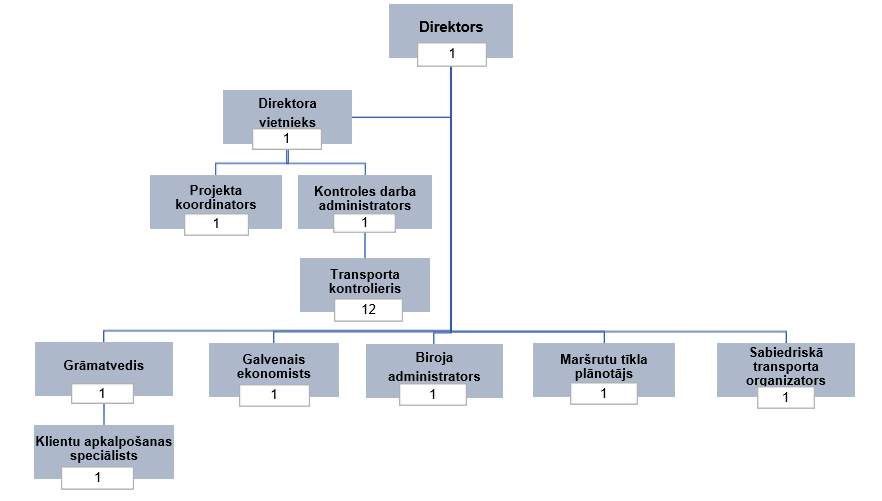 	10. attēls. Aģentūras darbinieku struktūra	2023. gadā Aģentūrā vidēji strādāja 20,16 darbinieki, no kuriem 21% bija vīrieši, bet 79% sievietes. Darba tiesiskās attiecības tika izbeigtas ar 5 darbiniekiem, savukārt no jauna darba attiecības  tika uzsāktas ar 5 darbiniekiem.	11.attēls. Aģentūras personāla sadalījums pēc vecuma 2023. gadā	Pēc sadalījuma pa vecuma grupām var secināt, ka 2023. gadā mazākā daļa jeb 16% Aģentūras darbinieku bija vecuma robežā no 25 līdz 39 gadiem, 26% darbinieku vecums bija virs 60 gadiem, taču lielākā daļa jeb 58% darbinieku bija vecuma grupā no 40 līdz 59 gadiem (11. attēls). 	12. attēls. Aģentūras personāla sadalījums pēc izglītības līmeņa 2023. gadā	Aģentūrā no visiem nodarbinātajiem 44% ir vidējā speciālā vai vispārējā vidējā izglītība, 33% ir ieguvuši augstāko izglītību, 17% nodarbinātajiem ir iegūta vispārējā pamatizglītība, savukārt 6% nodarbināto ir pirmā līmeņa augstākā izglītība (12. attēls).Informācijas pieejamībaAģentūra par būtiskajām izmaiņām un jaunumiem iedzīvotājus informē vairākos veidos, lai informācija sasniegtu pēc iespējas lielāku sabiedrības daļu, kura jau izmanto vai varētu izmantot Liepājas sabiedrisko transportu. Lai informāciju saņemtu ikviens interesents, tā tiek publicēta šādos informācijas kanālos:Aģentūras tīmekļvietnē www.liepajastransports.lv, kur atrodama sabiedrībai nozīmīga informācija par Aģentūru, tās darbību, kontakti, informācija par pieejamajiem pakalpojumiem, normatīvajiem aktiem, braukšanas maksas atvieglojumiem, aktualitātēm u.c. informācija;autobusos, mazas ietilpības autobusos un tramvajos ir izvietoti ekrāni, kuros tiek attēlota informācija par tuvākajām pieturvietām, kā arī tiek publiskoti paziņojumi par aktuālajām izmaiņām kustību sarakstos un cita informācija par pakalpojuma izmantošanas kārtību;sociālajos medijos – facebook.com konts @Liepajastransports un twitter profils @SatiksmeLiepaja, kuros atspoguļo informāciju par Aģentūru un aktualitātēm Liepājas sabiedriskajā transportā;mobilajā aplikācijā tālrunī www.marsruti.lv un lietotnē “Liepājas pilsēta”, kur pasažieri var iegūt informāciju par transporta līdzekļa atrašanās vietu un kustību sarakstu, kā arī izmantot lietotni kā maršrutu plānotāju galamērķa sasniegšanai;atsauksmju tālrunis – 20222002, sūtot tikai SMS īsziņas. Aģentūras darba laikā jebkuram interesentam ir iespēja zvanīt un noskaidrot aktuālos jautājumus pa tālruni 634 28744;masu medijos;bez maksas pieejami drukāti Liepājas sabiedriskā transporta kustību saraksti, kas jebkuram interesentam ir pieejami Aģentūrā, kā arī Liepājas valstspilsētas pašvaldības administratīvās ēkas (Peldu iela 5, Liepāja) Klientu apkalpošanas centrā;Liepājas valstspilsētas pašvaldības informatīvajā izdevumā “Katram Liepājniekam”;pieturvietās izvietoti sabiedriskā transporta kustības saraksti un maršrutu tīkla shēma, kura papildināta ar pasažieriem lietderīgu informāciju.2023. gadā Aģentūra tīmekļvietnē ir ievietojusi 37 ziņas, facebook.com kontā @Liepajastransports ievietota 81 ziņa, no mobilās lietotnes “Liepājas pilsēta” saņemtas 46 ziņojumi izskatīšanai un atbilžu sniegšanai, savukārt 19 ziņas saņemtas uz SMS tālruni. Aģentūra pastāvīgi iegulda darbu sociālo tīklu izmantošanā, jo ar to palīdzību var nodrošināt tūlītēju atgriezenisko saiti ar sabiedrību, noskaidrojot iedzīvotāju apmierinātību ar sniegto pakalpojumu veidiem un to kvalitāti.2024. gadā plānotie pasākumiLiepājas valstspilsētas pašvaldības aģentūra “Liepājas sabiedriskais transports” 2024. gadā turpinās pildīt galvenos uzdevums, nodrošinot sabiedriskā transporta organizēšanu Liepājas pilsētas maršrutu tīklā, uzraugot maršrutu noslogotību, veicot biļešu tirdzniecību un braukšanas biļešu kontroli sabiedriskā transporta pārvadājumos. Aģentūras 2024. gada darba plāna galvenie uzdevumi ir:aktīva projekta vadība un koordinācija Liepājas sabiedriskā transporta biļešu norēķinu sistēmas izstrādes procesa realizācijā, sadarbojoties ar sistēmas izstrādātāju SIA “Mobilly” atbilstoši sistēmas izstrādes un ieviešanas plānam;izstrādātās Liepājas sabiedriskā transporta biļešu norēķinu sistēmas (Sistēma) integrācija ar ārējām informācijas sistēmām, tajā skaitā atvieglojumu vienoto informācijas sistēmu (AVIS), grāmatvedības sistēmu (Horizon), maršrutu plānošanas sistēmu (PIKAS) un transakciju sistēmu (Mobilly), kā arī Sistēmas uzstādīšana uz servera LVRTC datu centrā;pēc Sistēmas projektēšanas izstrādes darbiem tiks veikta tās aktīva testēšana, lai pārbaudītu visu komponenšu un iekārtu darbību un novērstu atklātās kļūdas un nepilnības pirms ieviešanas ekspluatācijā;sabiedriskā transporta transportlīdzekļu (tramvaju un autobusu) aprīkošana ar jaunām norēķinu (kases aparātiem) un lasīšanas (biļešu reģistratoriem) iekārtām;biļešu tirdzniecības vietu nodrošināšana ar informatīvo materiālu un atbalstu par elektronisku biļešu tirdzniecību, izmantojot Liepājas sabiedriskā transporta biļešu norēķinu sistēmu;PR (attēli, video, infografikas,  publikācijas) materiālu un informācijas gatavošana un publicēšana sociālajos medijos un sabiedriskā transporta ekrānos elektroniskās biļetes ieviešanas sākumposmā par to, kā ērti un pareizi lietot jaunās e-biļetes;sabiedriskā transporta maršrutu tīkla analīze, pilnveidojot esošo maršrutu tīklu, veicot ekonomiskos aprēķinus saistībā ar plānoto autobusu pakalpojuma iepirkumu; iepirkuma dokumentu sagatavošana un organizēšana sabiedriskā transporta pakalpojuma sniegšanai Liepājas valstspilsētas maršrutos ar autobusiem, plānojot iepirkuma nolikumu, līguma projektu, tehniskās specifikācijas prasības utt.;sabiedriskā transporta konkurētspējas palielināšana, samazinot reisu izpildes laikus un braucienus transportā padarot ātrākus;nodrošināt atbilstoši pieprasījumam kustības sarakstus pa dažādām gadalaiku sezonām, ko atbilstoši izvietos arī visās sabiedriskā transporta pieturvietās;sabiedriskā transporta biļešu pārdošanas un izsniegšanas datu analīze, kā arī biļešu piedāvājuma pilnveidošanas priekšlikumu izstrāde, pamatojoties uz elektroniskās biļetes ieviešanu;sabiedriskā transporta maršruta tīkla perspektīvas modelēšana, pamatojoties uz iespējamām attīstības teritorijām, tai skaitā jauno Liepājas cietumu, SIA “Tonus Elast”, Zirgu salu, “Liepājas metalurga” bijušo teritoriju un jaunu reisu plānošana;sabiedriskā transporta reisu pilnveidošanas modelēšana un optimizācijas plānošana atsevišķos valstspilsētas rajonos ar lielāko reisu daudzumu proporcionāli pasažieru skaitam, tai skaitā Dzērves ielā, E.Tisē ielā, Ziemeļu ielā utt.;sagatavot un iesniegt apstiprināšanai jaunus saistošos noteikumus par licencēšanas maksu pasažieru pārvadājumiem ar viegliem taksometriem Liepājas valstspilsētā pamatojoties uz Pašvaldību likumu;sagatavot priekšlikumus un iesniegt apstiprināšanai izmaiņas Liepājas pilsētas domes 2018. gada 11. oktobra saistošajos noteikumos Nr. 19 “Par braukšanas maksas atvieglojumiem Liepājas pilsētas sabiedriskā transporta maršrutu tīklā”, pamatojoties uz Liepājas sabiedriskā transporta biļešu norēķinu sistēmas izstrādes pabeigšanu, jaunu biļešu nesēju un atvieglojumu saņemšanas vietu ieviešanu;transporta kontrolieru nodrošināšana un apmācība par jaunām kontrolieru ierīcēm, kuru funkcija būs pārbaudīt elektronisko biļešu derīgumu, līgumsodu reģistrēšana un kontroles maiņas atskaites automatizēta sastādīšana;saskarsmes psiholoģijas un komunikāciju kursu organizēšana, lai pilnveidotu prasmes un veiksmīgāk komunicētu ar  Liepājas sabiedriskā transporta pasažieriem.PielikumsZvērināta revidenta atzinums par Aģentūras 2023. gada saimniecisko pārskatu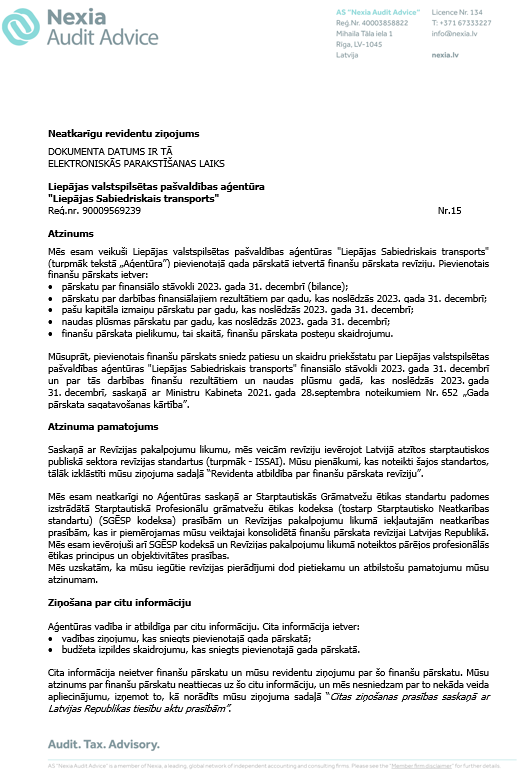 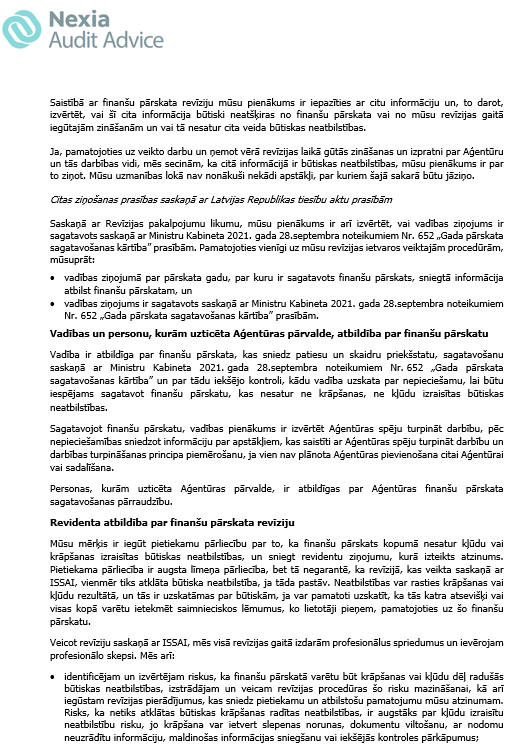 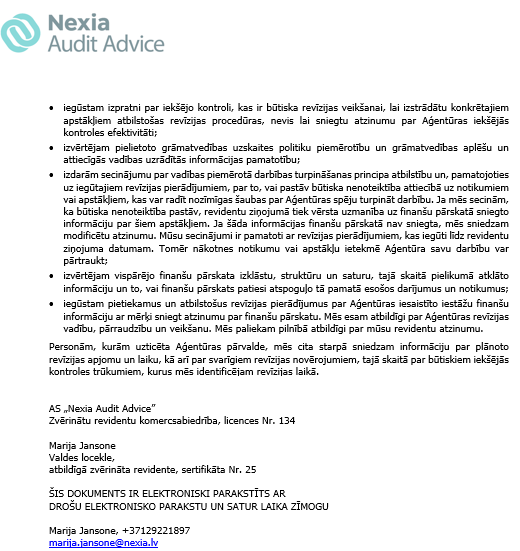 2021202220232024prognozeIeņēmumiPamatbudžeta asignējumi4 367 3904 779 5235 784 6625 324 223Valsts mērķdotācijas249 111311 456363 561384 681Maksas pakalpojumu ieņēmumi2 762 4763 298 0054 122 7774 140 518Kopā7 378 9778 388 98410 271 0009 849 422IzdevumiIzdevumi pārvadātājam6 904 6847 884 5059 572 8488 902 727Atlīdzība264 929282 856334 863394 259Biļešu tirdzniecības komisija u.c. uzturēšanas izdevumi222 961264 236292 383332 650Pamatlīdzekļu veidošana3 4703 62778 116296 780Kopā7 396 0448 435 22410 278 2109 926 416